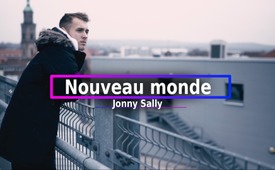 18ème AZK : ♫ Nouveau monde ♫ - Jonny et Sally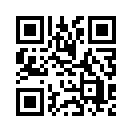 Le nouveau monde se développe MAINTENANT et ICI, au milieu de l'ancien - si seulement nous n'abandonnons pas, si seulement nous considérons notre vie comme un entraînement. On n'a perdu que si on reste couché. - Il faut absolument jeter un coup d'œil à cette chanson positive et motivante de Jonny et Sally. Laisse-toi entraîner!Quand le destin te frappe de plein fouet,
c'est ta chance, si tu n'abandonnes pas.
La chose primordiale, c'est quand ton ego est brisé,
Ensemble, nous pouvons le supporter, mais seuls, nous ne le pouvons pas.
Ce n'est jamais compliqué, écoute la voix dans ton ventre,
si quelque chose ne va pas, passe à un autre niveau.
La vie est ton entraînement, alors n'abandonne jamais,
la peur commence dans la tête, mais le courage aussi.

Nous pouvons exulter, oui danser, chanter.
Car la victoire nous est destinée, celui qui croit est vainqueur.
Nous nous accrochons, même si nous tombons dix fois,
un nouveau courage nous pousse, car la fin sera bonne. 
Le nouveau monde naît ici et maintenant,
Nous nous apprécions et nous nous aimons.
J'ai besoin de toi comme tu as besoin de moi,
ensemble comme une lumière qui brise les ténèbres.
Nous avons l'espoir, l'amour, la paix, à l'infini.
Nous avons un avenir, plein de joie, plein de liberté, que personne ne nous volera.

Quand le destin te frappe de plein fouet,facile
c'est ta chance, si tu n'abandonnes pas.
La chose primordiale, c'est quand ton ego est brisé,
Ensemble, nous pouvons le supporter, mais seuls, nous ne le pouvons pas.
Ce n'est jamais compliqué, écoute la voix dans ton ventre,
si quelque chose ne va pas, passe à un autre niveau.
La vie est ton entraînement, alors n'abandonne jamais,
la peur commence dans la tête, mais le courage aussi.

Nous pouvons exulter, oui danser, chanter.
Car la victoire nous est destinée, celui qui croit est vainqueur.
Nous nous accrochons, même si nous tombons dix fois,
un nouveau courage nous pousse, car la fin sera bonne. 
Le nouveau monde naît ici et maintenant,
Nous nous apprécions et nous nous aimons.
J'ai besoin de toi comme tu as besoin de moi,
ensemble comme une lumière qui brise les ténèbres.
Nous avons l'espoir, l'amour, la paix, à l'infini.
Nous avons un avenir, plein de joie, plein de liberté, que personne ne nous volera.

L'amour, la paix, l'amour, la paix, l'amour, la paix.
Le nouveau monde.
L'amour, la paix.

Le nouveau monde naît ici et maintenant,
Nous nous apprécions et nous nous aimons.
J'ai besoin de toi comme tu as besoin de moi,
ensemble comme une lumière qui brise les ténèbres.
Nous avons l'espoir, l'amour, la paix, à l'infini.
Nous avons un avenir, plein de joie, plein de liberté, que personne ne nous volera.de jf. seSources:https://www.youtube.com/channel/UCBEX2vch6E0xqh927yuWkQQCela pourrait aussi vous intéresser:#AZK18-fr - 18ème AZK - www.kla.tv/AZK18-frKla.TV – Des nouvelles alternatives... libres – indépendantes – non censurées...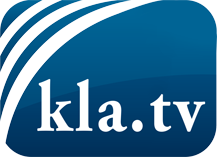 ce que les médias ne devraient pas dissimuler...peu entendu, du peuple pour le peuple...des informations régulières sur www.kla.tv/frÇa vaut la peine de rester avec nous! Vous pouvez vous abonner gratuitement à notre newsletter: www.kla.tv/abo-frAvis de sécurité:Les contre voix sont malheureusement de plus en plus censurées et réprimées. Tant que nous ne nous orientons pas en fonction des intérêts et des idéologies de la système presse, nous devons toujours nous attendre à ce que des prétextes soient recherchés pour bloquer ou supprimer Kla.TV.Alors mettez-vous dès aujourd’hui en réseau en dehors d’internet!
Cliquez ici: www.kla.tv/vernetzung&lang=frLicence:    Licence Creative Commons avec attribution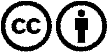 Il est permis de diffuser et d’utiliser notre matériel avec l’attribution! Toutefois, le matériel ne peut pas être utilisé hors contexte.
Cependant pour les institutions financées avec la redevance audio-visuelle, ceci n’est autorisé qu’avec notre accord. Des infractions peuvent entraîner des poursuites.